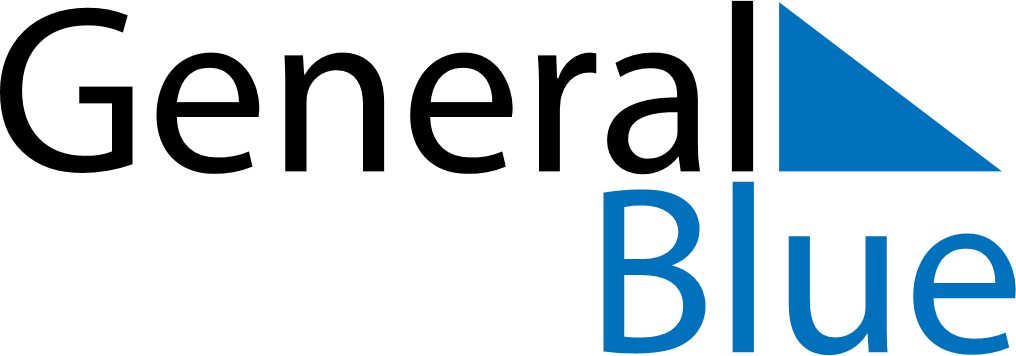 July 1588July 1588July 1588July 1588July 1588SundayMondayTuesdayWednesdayThursdayFridaySaturday12345678910111213141516171819202122232425262728293031